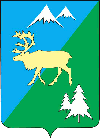 ПОСТАНОВЛЕНИЕАДМИНИСТРАЦИИ БЫСТРИНСКОГО МУНИЦИПАЛЬНОГО РАЙОНА684350, Камчатский край, Быстринскийрайон, с. Эссо, ул. Терешковой, 1,тел/факс 21-330http://essobmr.ru   admesso@yandex.ruот 27.11.2023 №П-457	В соответствии со статьёй 17.1 Федерального закона от 06.10.2003 № 131-ФЗ «Об общих принципах организации местного самоуправления в Российской Федерации», статьей 44 Федерального закона от 31.07.2020 № 248-ФЗ «О государственном контроле (надзоре) и муниципальном контроле в Российской Федерации», постановлением Правительства Российской Федерации от 25.06.2021 № 990 «Об утверждении Правил разработки и утверждения контрольными (надзорными) органами программы профилактики рисков причинения вреда (ущерба) охраняемым законом ценностям», руководствуясь частью 6 статьи 33 Устава Быстринского муниципального района,ПОСТАНОВЛЯЮ:1. Утвердить, согласно приложению к настоящему постановлению, программу профилактики рисков причинения вреда (ущерба) охраняемым законом ценностям при осуществлении муниципального земельного контроля на территории Быстринского муниципального района на 2024 год. 2. Организацию выполнения данного постановления возложить на председателя Комитета по управлению муниципальным имуществом Быстринского района.3. Настоящее постановление вступает в силу после его официального обнародования на официальном сайте администрации в сети «Интернет». Разослано: Разослано: дело, глава БМР А.В. Вьюнов, заместитель Д.А. Полежаев, Д.В. Авдеева, КУМИ Быстринского района – 2 экз., ЕРВК.4. Программу профилактики разместить на официальном сайте администрации, едином реестре видов контроля в сети «Интернет».ПОСТАНОВЛЕНИЕАДМИНИСТРАЦИИ БЫСТРИНСКОГО МУНИЦИПАЛЬНОГО РАЙОНА684350, Камчатский край, Быстринскийрайон, с. Эссо, ул. Терешковой, 1,тел/факс 21-330http://essobmr.ru   admesso@yandex.ruот 27.11.2023 №П-457	В соответствии со статьёй 17.1 Федерального закона от 06.10.2003 № 131-ФЗ «Об общих принципах организации местного самоуправления в Российской Федерации», статьей 44 Федерального закона от 31.07.2020 № 248-ФЗ «О государственном контроле (надзоре) и муниципальном контроле в Российской Федерации», постановлением Правительства Российской Федерации от 25.06.2021 № 990 «Об утверждении Правил разработки и утверждения контрольными (надзорными) органами программы профилактики рисков причинения вреда (ущерба) охраняемым законом ценностям», руководствуясь частью 6 статьи 33 Устава Быстринского муниципального района,ПОСТАНОВЛЯЮ:1.	Утвердить, согласно приложению к настоящему постановлению, программу профилактики рисков причинения вреда (ущерба) охраняемым законом ценностям при осуществлении муниципального земельного контроля на территории Быстринского муниципального района на 2024 год. 2.	Организацию выполнения данного постановления возложить на председателя Комитета по управлению муниципальным имуществом Быстринского района.3.	 Настоящее постановление вступает в силу после его официального обнародования на официальном сайте администрации в сети «Интернет».4. Программу профилактики разместить на официальном сайте администрации, едином реестре видов контроля в сети «Интернет».Согласовано, начальник Юридического отдела администрации Быстринского муниципального района				                 Т.В. Авдеева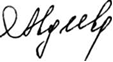 27.11.2023Лицо, курирующее данное направление служебной деятельности ________________________Банаканова Л.М. 27.11.2023 (подпись, Фамилия, инициалы, дата)Исполнитель документа ____________________________Жидеев А.В. 27.11.2023(подпись, Фамилия, инициалы, дата)Приложение к постановлению администрации Быстринского муниципального района от 27.11.2023 №П-457ПРОГРАММАпрофилактики рисков причинения вреда (ущерба) охраняемым законом ценностям при осуществлении муниципального земельного контроля территории Быстринского муниципального района на 2024 годРаздел IАнализ текущего состояния осуществления муниципального земельного контроля, описание текущего уровня развития профилактической деятельности администрации, характеристика проблем, на решение которых направлена Программа Программа профилактики рисков причинения вреда (ущерба) охраняемым законом ценностям при осуществлении муниципального земельного контроля на территории Быстринского муниципального района             (далее – Программа) реализуется администрацией Быстринского муниципального района (далее – администрация) и устанавливает порядок проведения профилактических мероприятий, направленных на предупреждение причинения вреда (ущерба) охраняемым законом ценностям, соблюдение которых оценивается в рамках муниципального земельного контроля на территории Быстринского муниципального района (далее – муниципальный контроль). Объекты муниципального контроля и контролируемые лица установлены решением Думы Быстринского района от 24.11.2021 № 31-нпа «Об утверждении Положения о муниципальном земельном контроле на территории Быстринского муниципального района» (далее – Положение).Главной задачей администрации при осуществлении муниципального контроля является переориентация контрольной деятельности на усиление профилактической работы в отношении объектов контроля, обеспечивая приоритет проведения профилактики.В 2020 году в рамках муниципального контроля проверки не проводились (Постановление Правительства РФ от 03.04.2020 N 438 «Об особенностях осуществления в 2020 году государственного контроля (надзора), муниципального контроля и о внесении изменения в пункт 7 Правил подготовки органами государственного контроля (надзора) и органами муниципального контроля ежегодных планов проведения плановых проверок юридических лиц и индивидуальных предпринимателей»).В 2021 году в рамках муниципального контроля по результатам плановых контрольных мероприятий нарушений обязательных требований не выявлено. По результатам внеплановых контрольных мероприятий в указанный период выявлено одно нарушение, выдано одно предписание об устранении допущенных нарушений.В 2022 году в рамках муниципального контроля проверки не проводились (Постановление Правительства РФ от 8 сентября 2021 г. N 1520 "Об особенностях проведения в 2022 году плановых контрольных (надзорных) мероприятий, плановых проверок в отношении субъектов малого предпринимательства и о внесении изменений в некоторые акты Правительства Российской Федерации").В 2023 году в рамках муниципального контроля проводилось контрольно (надзорное) мероприятие без взаимодействия с контролируемым лицом – выездное обследование земельных участков в количестве 13 шт. Выдано одно предостережение о недопустимости нарушения обязательных требований.В целях предупреждения нарушений контролируемыми лицами обязательных требований, требований, установленных муниципальными правовыми актами (далее – требования законодательства), устранения причин, факторов и условий, способствующих указанным нарушениям администрацией осуществлялись мероприятия по профилактике таких нарушений в соответствии с Программой профилактики нарушений обязательных требований, требований, установленных муниципальными правовыми актами по осуществлению муниципального земельного контроля  на 2023 год.Администрацией на постоянной основе ведётся информирование о требованиях законодательства, в том числе Правил землепользования и застройки на территории Эссовского и Анавгайского сельских поселений, Градостроительного кодекса Российской Федерации, Земельного кодекса Российской Федерации, а также о последствиях выявленных нарушений требований законодательства путём размещения данной информации на официальном сайте администрации. Ключевыми рисками причинения ущерба охраняемым законом ценностям является различное толкование контролируемыми лицами требований законодательства, что может привести к нарушению ими отдельных положений действующего законодательства. Снижение рисков причинения вреда охраняемым законом ценностям обеспечивается за счёт информирования контролируемых лиц о требованиях законодательства в соответствии с разделом III настоящей Программы.Раздел IIЦели и задачи реализации Программы2.1. Целями реализации Программы являются:повышение открытости и прозрачности системы муниципального контроля; предупреждение нарушений контролируемыми лицами требований законодательства, включая устранение причин, факторов и условий, способствующих возможному нарушению требований законодательства;мотивация к добросовестному поведению и, как следствие, снижение уровня ущерба охраняемым законом ценностям;формирование моделей социально ответственного, добросовестного, правового поведения контролируемых лиц;разъяснение контролируемым лицам требований законодательства.2.2. Задачами реализации Программы являются:укрепление системы профилактики нарушений требований законодательства путём активизации профилактической деятельности;повышение правосознания и правовой культуры руководителей органов государственной власти, органов местного самоуправления, юридических лиц, индивидуальных предпринимателей и граждан;оценка возможной угрозы причинения, либо причинения вреда жизни, здоровью граждан, выработка и реализация профилактических мер, способствующих её снижению;выявление факторов угрозы причинения, либо причинения вреда жизни, здоровью граждан, причин и условий, способствующих нарушению требований законодательства, определение способов устранения или снижения угрозы;формирование у контролируемых лиц единого понимания требований законодательства;создание и внедрение мер позитивной профилактики; повешение уровня правовой грамотности контролируемых лиц, в том числе путём обеспечения доступности информации об обязательных требованиях и необходимых мерах по их исполнению;снижение издержек контрольной деятельности и административной нагрузки на контролируемых лиц.Раздел IIIПеречень профилактических мероприятий,сроки (периодичность) их проведения3.1. В соответствии с Положением проводятся следующие профилактические мероприятия: 1) информирование;2) консультирование;4) Обследования без взаимодействия;3) Объявление предостережения.3.2. Перечень профилактических мероприятий, сроки (периодичность) их проведения:Раздел IVПоказатели результативности и эффективности Программы4.1. Для оценки результативности и эффективности Программы устанавливаются следующие показатели результативности и эффективности:Об утверждении программы профилактики рисков причинения вреда (ущерба) охраняемым законом ценностям при осуществлении муниципального земельного контроля на территории Быстринского муниципального района на 2024 год.  Врио главы Быстринского муниципального района[горизонтальный штамп подписи 1]     А.В. ПрокинаОб утверждении программы профилактики рисков причинения вреда (ущерба) охраняемым законом ценностям при осуществлении муниципального земельного контроля на территории Быстринского муниципального района на 2024 год.  № п/пВид мероприятияФорма мероприятияПодразделение и (или) должностные лица администрации, ответственные за реализацию мероприятияСроки (периодичность) их проведения123451.ИнформированиеИнформирование осуществляется посредствам размещения администрацией соответствующих сведений на официальном сайте администрации, в средствах массовой информацииКомитет по управлению муниципальным имуществом Быстринского районаПо мере необходимости1.ИнформированиеРазмещение и поддержание в актуальном состоянии на официальном сайте администрации, предусмотренных частью 3 статьи 46 Федерального Закона от 31.07.2020 № 248-ФЗ «О государственном контроле (надзоре) и муниципальном контроле в Российской Федерации»Комитет по управлению муниципальным имуществом Быстринского районаПо мере обновления2.КонсультированиеПроведение должностными лицами администрации консультирования в устной и письменной форме по следующим вопросам:1) организации и осуществления администрацией муниципального земельного контроля;2) порядка осуществления администрацией профилактических, контрольных мероприятий, установленных Положением.Консультирование в устной форме осуществляется по телефону, посредствам видео-конференц-связи, в ходе проведения профилактического или контрольного мероприятия.Консультирование в письменной форме осуществляется в порядке, установленном Федеральным законом от 02.05.2006 № 59-ФЗ «О порядке рассмотрения обращения граждан Российской Федерации».Комитет по управлению муниципальным имуществом Быстринского районаВ течение года (при наличии оснований)3.Объявление предостереженияПредостережение о недопустимости нарушения обязательных требований объявляется и направляется контролируемому лицу в порядке, предусмотренном Федеральным законом №248-ФЗ от 31.07.2020, и должно содержать указание на соответствующие обязательные требования, предусматривающий их нормативный правовой акт, информацию о том, какие конкретно действия (бездействие) контролируемого лица могут привести или приводят к нарушению обязательных требований, а также предложение о принятии мер по обеспечению соблюдения данных требований и не может содержать требование представления контролируемым лицом сведений и документов.Комитет по управлению муниципальным имуществом Быстринского районаВ течение года (при наличии оснований)№ п/пНаименование отчётного показателяВеличина1.Количество профилактических мероприятий, ед.не менее 3 мероприятий, проведённых администрации2.Полнота информации, размещённой на официальном сайте администрации в соответствии с частью 3 статьи 46 Федерального Закона от 31.07.2020 № 248-ФЗ «О государственном контроле (надзоре) и муниципальном контроле в Российской Федерации»100%3. Удовлетворённость контролируемых лиц и их представителями консультированием администрации 100% от числа обратившихся4.Динамика сокращения количества контрольных мероприятий при увеличении профилактических мероприятий при одновременном сохранении (улучшении) те-кующего состояния подконтрольной сферы, по отношению к аналогичному периоду предыдущего года10 %5.Динамика снижения количества выявленных нарушений в ходе контрольных мероприятий за отчётный период по отношению к аналогичному периоду предыдущего года10 %